نام و نام خانوادگي دانشجو:                                                       دانشكده:                                                                    رشته تحصيلي:شماره دانشجويي:                                                                         شماره تماس:                                                            پست الكترونيكي:شماره تلفن همراه:مدارك زير بايد به شكل پيوست هنگام ارسال پرونده دانشجو موجود باشد: فرم هاي مربوط به الف: برگزاري جلسه دفاعيه ب: تاييديه هيات محترم داوران ج: انجام اصلاحات لازم در پايان نامه فرم تكميل شده تسويه حساب دانشجويان كارشناسي ارشد با دانشكده (به پيوست مي باشد). نامه مربوط به تحويل يك جلد پايان نامه به كتابخانه مركزي ( كه پس از تحويل يك جلد پايان نامه و سي ددي پايان نامه به دانشجو توسط كتابخانه صادر مي گردد). تحويل يك عدد CD محتوي فايل پايان نامه با فرمت DOC و PDF همراه با كد رهگيري دريافت شده از سايت پژوهشگاه اطلاعات و مدارك علمي ايران (پس از آپلود فايل پايان نامه در سايت ايران داك). ارائه ليست نمره درس پايان نامه كه توسط استاد راهنما بر اساس صورتجلسه دفاع از پايان نامه تكميل و پرينت شده است. فرم نهايي تعداد مقالات مستخرج از پايان نامه ( به پيوست مي باشد). فرم امتياز دهي توليدات علمي مستخرج از پايان نامه به تاييد نماينده تحصيلات رسيده باشد. امضا:                                                    كارشناس تحصيلات تكميلي دانشكدهمديريت محترم تحصيلات تكميليسلام عليكمبا احترام، مدارك تسويه حساب دانشجو . . . . . . . . . . . . . . .  . به شرح پيوست جهت بررسي و اقدام لازم ارسال مي گردد.	امضا:                          رئيس/ معاون آموزشي دانشكدهكاربرگ21شماره:تاريخ:پيوست:فرم ارسال مدارك دانشجويان كارشناسي ارشد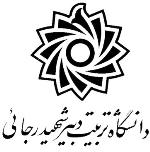 معاونت آموزشي ونتحصيلات تكميليمديريت تحصيلات تكميلي